1. Comunicazioni della F.I.G.C.	5252. Comunicazioni della L.N.D.	5252.1 Comunicati Ufficiali L.N.D.	5252.2 Circolari Ufficiali L.N.D.	5253. Comunicazioni del Comitato Regionale Lombardia	5263.1 Consiglio Direttivo	5263.2 Segreteria	5263.2.5 Svincoli per inattivita’ art.109 dilettanti	5263.2.6 svincolI art. 117 bis N.O.I.F. per Risoluzione del rapporto contrattuale di lavoro sportivo o di apprendistato con calciatori/calciatrici non professionisti/e, “giovani dilettanti”, “giovani di serie” e dei “giocatori / giocatrici di Calcio a 5”	5264. Comunicazioni per l’attività del Settore Giovanile Scolastico del C.R.L.	5264.1 Attività S.G.S. di competenza L.N.D.	5264.2 Attività di Base (S.G.S.)	5264.2.1 Pubblicazione circolare UFFICIALE	5265. Comunicazioni della Delegazione Provinciale	5275.1 CHIUSURA UFFICI	5275.2 ORARIO UFFICIO DELEGAZIONE	5275.3 POSTA ELETTRONICA CERTIFICATA	5275.4 COMUNICATO UFFICIALE N° 1 LND E COMUNICATO UFFICIALE N° 1 SGS	5275.5 SPORTELLI C.R.L.	5275.6 GUIDE PRATICHE E VADEMECUM	5285.7 PRONTO AIA – GARE DELEGAZIONE DI VARESE	5285.8 CAMPIONATO TERZA CATEGORIA	5285.8.1 CALENDARIO GARE DEL 3 DICEMBRE – 13A ANDATA – ripetizione gara	5285.9 CAMPIONATO ALLIEVI UNDER 17	5285.9.1 CALENDARIO GARE DEL 3 DICEMBRE – 11A ANDATA – ripetizione gara	5285.9.2 convocazione rappresentativa ALLIEVI UNDER 17	5295.10 CAMPIONATO GIOVANISSIMI UNDER 14	5305.10.1 CALENDARIO GARE DEL 3 DICEMBRE – 11A ANDATA – ripetizione gara	5305.11 CAMPIONATO GIOVANISSIME FEMMINILI	5305.11.1 convocazione rappresentativa GIOVANISSIME UNDER 15	5305.12 AUTOCERTIFICAZIONE CERTIFICATI ANAGRAFICI	5315.13 MODULISTICA TORNEI	5315.14 ORGANIZZAZIONE TORNEI	5315.15 CANALE TELEGRAM DELEGAZIONE VARESE	532ATTIVITA’ DI BASE	5335.16  ELENCO DIRIGENTI RESPONSABILI ATTIVITA’ DI BASE	5335.17 CONTATTI ATTIVITA’ DI BASE	5335.18 PROGRAMMAZIONE E MODALITA’ DI GIOCO CATEGORIE DI BASE	533Modifica al Programma Gare della Delegazione Provinciale	5345.19 CAMPIONATO SECONDA CATEGORIA	5345.19.1 CALENDARIO GARE DEL 10 DICEMBRE – 14A ANDATA	5345.19.2 CALENDARIO GARE DEL 17 DICEMBRE – 15A ANDATA	5345.20 CAMPIONATO ALLIEVI UNDER 17	5345.20.1 CALENDARIO GARE DEL 10 DICEMBRE – 12A ANDATA	5345.20.2 CALENDARIO GARE DEL 17 DICEMBRE – 13A ANDATA	5345.21 CAMPIONATO ALLIEVI UNDER 16	5345.21.1 CALENDARIO GARE DEL 10 DICEMBRE – 12A ANDATA	5345.21.2 CALENDARIO GARE DEL 17 DICEMBRE – 13A ANDATA	5345.22 CAMPIONATO GIOVANISSIMI UNDER 14	5355.22.1 CALENDARIO GARE DEL 10 DICEMBRE – 12A ANDATA	5356.	Notizie su Attività Agonistica	536SECONDA CATEGORIA VARESE	536TERZA CATEGORIA VARESE	537JUNIORES UNDER 19 VARESE	539ALLIEVI PROVINC. UNDER 17 -VA-	541ALLIEVI PROVINC. UNDER 16 -VA-	543GIOVANISSIMI PROV. UNDER 15-VA	544GIOVANISSIMI PROV UNDER 14 -VA	545ESORDIENTI a9 2°ANNO-VA-AUTUNN	546ESORDIENTI 1° ANNO 9c9 aut VA	546ESORDIENTI MISTI 9c9 autunnoVA	547PULCINI 10 anni 7V7 AUTUNNO-VA	547PULCINI 9 anni 7v7 AUTUNNO -VA	548PULCINI MISTI 7>7 VARESE	5487.	Giustizia di Secondo Grado Territoriale	5488.	Rettifiche	548C.U. n° 20 del 30/11/2023	548COPPA LOMBARDIA SECONDA CAT-VA	5489.	Legenda	549Legenda Simboli Giustizia Sportiva	5491. Comunicazioni della F.I.G.C.Nessuna comunicazione2. Comunicazioni della L.N.D.2.1 Comunicati Ufficiali L.N.D.   Da C.U. n° 35 C.R.L. del 6 dicembre ’23Di seguito si pubblicano:CU 216 -  https://www.lnd.it/it/comunicati-e-circolari/comunicati-ufficiali/stagione-sportiva-2023-2024/11824-comunicato-ufficiale-n-216-atto-costitutivo-e-statuto-tipo-di-asd-non-riconosciuta/file …omissis…2.2 Circolari Ufficiali L.N.D.   Da C.U. n° 35 C.R.L. del 6 dicembre ’23Di seguito si pubblica:Circolare n. 30: Circolare 33/2023 Centro Studi Tributari LNDhttps://www.lnd.it/it/comunicati-e-circolari/circolari/circolari-2023-24/11862-circolare-n-30-circolare-33-2023-centro-studi-tributari-lnd/file 3. Comunicazioni del Comitato Regionale Lombardia3.1 Consiglio DirettivoNessuna comunicazione3.2 Segreteria Da C.U. n° 35 C.R.L. del 6 dicembre ’23…omissis…3.2.5 Svincoli per inattivita’ art.109 dilettanti…omissis…SVINCOLI PER INATTIVITA’ – RESPINTIERRATO INDIRIZZO PEC SOCIETA’3.2.6 svincolI art. 117 bis N.O.I.F. per Risoluzione del rapporto contrattuale di lavoro sportivo o di apprendistato con calciatori/calciatrici non professionisti/e, “giovani dilettanti”, “giovani di serie” e dei “giocatori / giocatrici di Calcio a 5”Vista la documentazione depositata a mezzo PEC presso il C.R. Lombardia si dichiarano svincolati i seguenti calciatori/calciatrici: 4. Comunicazioni per l’attività del Settore Giovanile Scolastico del C.R.L.	4.1 Attività S.G.S. di competenza L.N.D.Nessuna comunicazione4.2 Attività di Base (S.G.S.)Da C.U. n° 35 C.R.L. del 6 dicembre ’234.2.1 Pubblicazione circolare UFFICIALEIn allegato al presente C.U. si pubblica CIRCOLARE SGS n° 17 FIGC Lombardia contenente le news relative al SGS FIGC Lombardia.5. Comunicazioni della Delegazione Provinciale5.1 CHIUSURA UFFICISi segnala che venerdì 8 dicembre p.v. gli uffici della Delegazione di Varese resteranno CHIUSI.5.2 ORARIO UFFICIO DELEGAZIONELa scrivente Delegazione Provinciale di Varese comunica che gli uffici, osserveranno il seguente orario (anche telefonico):Per effettuare ricariche e/o per ritiro documentazione, le società possono richiedere di accedere alle sedi esclusivamente previo appuntamento contattando gli uffici via mail del.varese@lnd.it o via telefono 0332 2355445.3 POSTA ELETTRONICA CERTIFICATADi seguito si pubblicano i contatti di Posta Elettronica Certificata (PEC) della scrivente Delegazione:PEC DELEGAZIONE DI VARESE:		lndvarese@pec.comitatoregionalelombardia.itPEC GIUDICE SPORTIVO VARESE: 	giudicevarese@pec.comitatoregionalelombardia.it5.4 COMUNICATO UFFICIALE N° 1 LND E COMUNICATO UFFICIALE N° 1 SGSDi seguito si segnalano i link dove poter scaricare il C.U. n° 1 della LND e il C.U. n° 1 SGS con i relativi allegati.C.U. n° 1 LND (Attività Lega Nazionale Dilettanti 2023/24): https://www.lnd.it/it/comunicati-e-circolari/comunicati-ufficiali/stagione-sportiva-2023-2024/11074-comunicato-ufficiale-n-1-attivita-ufficiale-della-lega-nazionale-dilettanti-stagione-sportiva-2023-2024/file C.U. n° 1 SGS (Attività SGS 2023/24 + allegati): https://www.figc.it/it/giovani/sgs/comunicati-ufficiali/comunicato-ufficiale-n-1-figc-sgs-20232024/ 5.5 SPORTELLI C.R.L.Di seguito si riportano gli indirizzi mail degli sportelli creati dal Comitato Regionale Lombardia a supporto delle Società:SPORTELLO FISCALEEmail:	sportellofiscale.lombardia@lnd.it 
SPORTELLO ASSICURATIVOEmail:	sportelloassicurativo.lombardia@lnd.it 
SPORTELLO LEGALEEmail: sportellolegale.lombardia@lnd.it SPORTELLO BANDIEmail: sportellobandi.lombardia@lnd.it SPORTELLO RIFORMAEmail: sportelloriforma.lombardia@lnd.it 5.6 GUIDE PRATICHE E VADEMECUM Si segnala alle Società che nella sezione “NORME” del sito del C.R.Lombardia sono state inserite, per comodità di reperimento, le varie guide pratiche e vademecum fino ad oggi pubblicati:VADEMECUM GIUSTIZIA SPORTIVAGUIDA PRATICA PORTALE ANAGRAFE FEDERALEGUIDA PRATICA ISCRIZIONI E VARIAZIONI ORGANIGRAMMAGUIDA PRATICA E FAQ VARIAZIONI ORGANIGRAMMA PORTALE ANAGRAFESLIDES E FAQ WEBINAR FISCALE CRL DEL 7/7/23GUIDA OPERATIVA TESSERAMENTOGUIDA PRATICA PER LA COMUNICAZIONE DEI RAPPORTI DI LAVORO ATTRAVERSO IL RASDREGOLAMENTI CAMPIONATI LND STAG. 2023/2024https://www.crlombardia.it/norme/?del=1 5.7 PRONTO AIA – GARE DELEGAZIONE DI VARESESi segnalano i numeri di telefono del PRONTO AIA da contattare solo in caso di non arrivo del Direttore di Gara per le gare di campionato stagione 2023/2024: PRONTO AIA VARESE: 346 7538540 PRONTO AIA GALLARATE: 380 1059007 PRONTO AIA BUSTO ARSIZIO: 347 2538542 SGS / 334 1533784 LND5.8 CAMPIONATO TERZA CATEGORIA5.8.1 CALENDARIO GARE DEL 3 DICEMBRE – 13A ANDATA – ripetizione garaIl Giudice Sportivo di I° grado nell’apposita sezione del Comunicato Ufficiale dispone la ripetizione d’ufficio della gara BIANDRONNO CALCIO – FULCRO TRAVEDONA MONATE (Gir. A) per impraticabilità del campo.La Segreteria della scrivente Delegazione riprogramma d’ufficio la ripetizione della gara BIANDRONNO – FULCRO TRAVEDONA MONATE (Gir. A) per domenica 17 dicembre p.v. stesso campo (c.c. 1330) con inizio alle ore 14,30.Si da facoltà alle Società di accordarsi per eventuale anticipo e/o variazione orario e/o campo di gioco da far pervenire per accordo alla scrivente entro e non oltre mercoledì 13 dicembre p.v..5.9 CAMPIONATO ALLIEVI UNDER 175.9.1 CALENDARIO GARE DEL 3 DICEMBRE – 11A ANDATA – ripetizione garaLa Delegazione di Varese dispone la ripetizione d’ufficio della gara SAN MICHELE CALCIO – VERGIATESE SSDARL (Gir. A) per causa di forza maggiore.La Segreteria della scrivente Delegazione riprogramma d’ufficio la ripetizione della gara SAN MICHELE CALCIO – VERGIATESE SSDARL (Gir. A) per sabato 20 gennaio 2024 p.v. stesso campo (c.c. 1070) con inizio alle ore 15,00.Si da facoltà alle Società di accordarsi per eventuale anticipo e/o variazione orario e/o campo di gioco da far pervenire per accordo alla scrivente entro e non oltre mercoledì 10 gennaio p.v..5.9.2 convocazione rappresentativa ALLIEVI UNDER 17Si porta a conoscenza che per un incontro di allenamento della rappresentativa in epigrafe, sono stati convocati i sotto elencati giocatori che dovranno trovarsi:martedì 12 dicembre p.v. alle ore 14,30 presso il campo sportivo della Società A.S.D. GALLARATE CALCIO – c.s. comunale – via Senator Canziani (c.c. 1567) a Gallarate fraz. Crenna (VA), agli ordini del responsabile tecnico Signor MILANI ALESSIO con:Copia del certificato medico d’idoneità sportiva (leggibile) significando che in mancanza di tali documenti il giocatore non potrà prendere parte alla rappresentativa.corredo personale di gioco, comprensivo di tuta; scarpe di gioco per campo in erba naturaledocumento di riconoscimento in corso di validità o cartellino federale di riconoscimentoTutte le Società interessate sono tenute a comunicare ai propri giocatori l’avvenuta convocazione, pregando nel contempo di segnalare eventuali assenze per infortunio od altro impedimento alla Sede del Comitato Provinciale di Varese (mail del.varese@lnd.it – Responsabile Rappresentative Milani Andrea 349 2137378 – Responsabile Rappresentativa U17 D’Alessandro Luigi 338 8945774), significando che, nulla pervenendo, i giocatori saranno ritenuti presenti. Tutti i convocati sono tenuti a rispondere alla chiamata, anche coloro che eventualmente sono infortunati. Lo staff sanitario della Rappresentativa prenderà in esame il caso.  Si rammenta inoltre, che la mancata adesione alla convocazione, senza giustificate e plausibili motivazioni, determinerà la possibilità di deferimento agli Organi Disciplinari nel rispetto dell’Art. 76 delle N.O.I.F. sia della Società sia dei singoli giocatori.Sono altresì convocati i seguenti dirigenti:Sig. D’ALESSANDRO LUIGI		dirigente accompagnatore ufficialeSig. ARRIGO ROBERTO		dirigente		Sig. FAVALLI FLAVIO			massaggiatoreSig. MILANI ANDREA			responsabile rappresentative	5.10 CAMPIONATO GIOVANISSIMI UNDER 145.10.1 CALENDARIO GARE DEL 3 DICEMBRE – 11A ANDATA – ripetizione garaLa Delegazione di Varese dispone la ripetizione d’ufficio della gara ACCADEMIA VARESE Sq. B – FBC SARONNO CALCIO 1910 (Gir. B) per impraticabilità del campo.La Segreteria della scrivente Delegazione riprogramma d’ufficio la ripetizione della gara ACCADEMIA VARESE Sq. B – FBC SARONNO CALCIO 1910 (Gir. B) per sabato 20 gennaio 2024 p.v. stesso campo (c.c. 271) con inizio alle ore 15,00.Si da facoltà alle Società di accordarsi per eventuale anticipo e/o variazione orario e/o campo di gioco da far pervenire per accordo alla scrivente entro e non oltre mercoledì 10 gennaio p.v..5.11 CAMPIONATO GIOVANISSIME FEMMINILI5.11.1 convocazione rappresentativa GIOVANISSIME UNDER 15Si porta a conoscenza che per un incontro di allenamento della rappresentativa in epigrafe, sono stati convocate le sotto elencate giocatrici che dovranno trovarsi:Martedì 12 dicembre p.v. alle ore 14,30 presso il campo sportivo della Società A.S.D. VALLEOLONA – c.s. comunale – via Diaz (c.c. 2652 – ERBA ARTIFICIALE) a Olgiate Olona (VA), agli ordini del responsabile tecnico Signor GEPRINI ETTORE LUIGI con:Copia del certificato medico d’idoneità sportiva (leggibile) significando che in mancanza di tali documenti il giocatore non potrà prendere parte alla rappresentativa.corredo personale di gioco, comprensivo di tuta; scarpe di gioco sia per campo in erba naturale che per campo in erba artificialedocumento di riconoscimento in corso di validità o cartellino federale di riconoscimentoTutte le Società interessate sono tenute a comunicare alle proprie giocatrici l’avvenuta convocazione, pregando nel contempo di segnalare eventuali assenze per infortunio od altro impedimento alla Sede della Delegazione Provinciale di Varese (mail del.varese@lnd.it – Responsabile Rappresentative Milani Andrea 349 2137378), significando che, nulla pervenendo, le giocatrici saranno ritenuti presenti. Tutte le convocate sono tenute a rispondere alla chiamata, anche coloro che eventualmente sono infortunati. Lo staff sanitario della Rappresentativa prenderà in esame il caso.  Si rammenta inoltre, che la mancata adesione alla convocazione, senza giustificate e plausibili motivazioni, determinerà la possibilità di deferimento agli Organi Disciplinari nel rispetto dell’Art. 76 delle N.O.I.F. sia della Società sia delle singole giocatrici.Sono altresì convocati i seguenti dirigenti:Sig. SCHEMBRI PIERO MARIA	dirigente accompagnatore ufficialeSig. CORTAZZI GIOVANNI		collaboratoreSig. PILLON VINCENZO		collaboratore	Sig. BERNASCONI RICCARDO 	collaboratoreSig. DEL POPOLO LUCA		collaboratoreSig. MAZZUCCHELLI MARZIANO	massaggiatore5.12 AUTOCERTIFICAZIONE CERTIFICATI ANAGRAFICINella sezione modulistica del sito C.R.Lombardia e in allegato al presente comunicato è disponibile il fac-simile autocertificazione utilizzabile.Link: https://www.crlombardia.it/wp-content/uploads/2019/07/Autocertificazione-Certificati-Anagrafici-1.pdf n.b.: le autocertificazioni possono essere usate solo per tesseramenti giocatori ITALIANI  e RINNOVI STRANIERI5.13 MODULISTICA TORNEISi avvisano le Società che con il Comunicato Ufficiale n° 5 del Settore Giovanile Scolastico di Roma è stata pubblicata la guida tornei per la stagione sportive 2023/2024 e relativi moduli / regolamenti.Link: https://www.figc.it/it/giovani/governance/comunicati-ufficiali/ 5.14 ORGANIZZAZIONE TORNEIDISPOSIZIONI GENERALIUtilizzare SOLO la documentazione presente nella sezione “modulistica” del sito della scrivente Delegazione:https://www.crlombardia.it/modulistica/modulistica-tornei-amichevoli/Per ogni tipo di torneo (provinciale, regionale, nazionale, internazionale) presentare il rispettivo regolamento. Guida tornei 2023/2024: https://www.crlombardia.it/wp-content/uploads/2023/08/01.GUIDA-ORGANIZZAZIONE-TORNEI_2023_2024.pdfPer i tornei a carattere PROVINCIALE inviare tutta la documentazione a del.varese@lnd.itPer i tornei a carattere REGIONALE, NAZIONALE, INTERNAZIONALE: inviare tutta la documentazione a crltorneisgs@lnd.itSOCIETA’ PARTECIPANTINei regolamenti indicare nome squadre e relativa matricola FIGC (controllare annuario Società)Anche solo 1 Società partecipante di Delegazione limitrofa ma di altra regione (es. Novara) è da considerarsi torneo REGIONALEAnche solo 1 Società partecipante di Federazione Estera (es. anche se confinante Svizzera) è da considerarsi torneo INTERNAZIONALE TEMPISTICHE PRESENTAZIONE RICHIESTESi pregano le Società di rispettare il più possibile le tempistiche di presentazione documentazione:Torneo provinciale:		20 giorniTorneo regionale:		45 giorniTorneo nazionale:		70 giorniTorneo internazionale:	70 giorniTORNEI ATTIVITA’ DI BASEModulistica da presentare:Modulo richiesta organizzazione tornei Modulo pagamentoRegolamenti completi redatti su carta intestataCalendari completi di nome squadre – date – orariEventuali giochi ludiciSi precisa che per ogni Categoria di partecipazione dovrà essere corrisposta la relativa tassa organizzativa (esempio: Società XYZ richiede omologazione di un Torneo Provinciale con Categorie Pulcini 1° anno, Pulcini 2° anno, Primi Calci l’importo da versare sarà 25,00 € per categoria = 75,00 €).TORNEI CON ARBITRI – ATTIVITA’ AGONISTICASi ricorda che per i tornei relativi a categorie agonistiche è prevista la presenza OBBLIGATORIA degli arbitri. Modulistica da presentare:Modulo richiesta organizzazione tornei Modulo richiesta arbitri debitamente compilatoRegolamenti completi redatti su carta intestata Calendari completi di nome squadre – date – orariDopo aver presentato la modulistica, alla Società verrà inviato il preventivo del costo del torneo e degli arbitri. In caso di accettazione pagare torneo presso la Delegazione.CONTATTIPer informazioni relativi ai tornei:Per i tornei a carattere PROVINCIALE: del.varese@lnd.it – 0332 235544Per i tornei a carattere REGIONALE, NAZIONALE, INTERNAZIONALE: crltorneisgs@lnd.it – 02 21722306 – 02 21722307 5.15 CANALE TELEGRAM DELEGAZIONE VARESESi ricorda alle società, tesserati ed addetti ai lavori che per una comunicazione più rapida (pubblicazione C.U., news…) è attivo il canale Telegram della Delegazione di Varese.
Il canale è @lndvarese (con il logo della LND)Disponibile da questo link
https://t.me/lndvaresePer iscriversi al canale basta seguire le seguenti istruzioni: 1) SCARICARE L’APP DI TELEGRAM, disponibile su PLAY STORE per telefoni ANDROID e su APP STORE per telefoni APPLE 2) REGISTRARVI SULL’APP Basta il proprio numero di telefono e il nome. E’ una app di messaggistica istantanea identica a Whatsapp3) CERCARE IL CANALE @lndvarese4) CLICCARE SU “UNISCITI” L’adesione al canale è in forma anonima, gli iscritti non potranno vedere i dati degli altri, quindi i vostri numeri di telefono saranno al sicuro. Tutti gli iscritti potranno solamente leggere le comunicazioni senza poter rispondere e mandare messaggi ATTIVITA’ DI BASE5.16  ELENCO DIRIGENTI RESPONSABILI ATTIVITA’ DI BASEIn allegato al presente C.U. e nella sezione news del sito della scrivente Delegazione (link: https://www.crlombardia.it/nominativi-dirigenti-responsabili-attivita-di-base-fase-primaverile-agg-al-5-10/ ) viene pubblicato l’elenco dei dirigenti responsabili per le categoria dell’Attività di Base – fase autunnale.Per le Società che non hanno comunicato il nominativo utilizzare il numero di emergenza presente nell’annuario societario. Link: https://www.crlombardia.it/annuario/annuario-del-varese-2023-2024-agg-al-3-ottobre/ In allegato al C.U. n° 11 è stato pubblicato il modulo per segnalare i nominativi da recapitare in Delegazione via mail ( del.varese@lnd.it ). Segnalare anche eventuali modifiche dirigenti/numeri di telefonoL’elenco verrà costantemente aggiornato nella sezione “news” del sito della Delegazione5.17 CONTATTI ATTIVITA’ DI BASEDi seguito si pubblicano contatti per Attività di Base della Delegazione di Varese:Responsabili:	Milani Alessio		338 6376079 (contattare dalle 17,00 alle 19,00)Soverna Alessia	338 7047523 (contattare dalle 17,00 alle 19,00)Mail per informazioni Attività di Base:	sgs.varese@gmail.comMail per invio referti Attività di Base:	sgs.varese@gmail.com (Esordienti e Pulcini)						aleso2779@gmail.com (Primi Calci e Piccoli Amici)Mail per variazioni gare (in accordo) Attività di Base:	del.varese@lnd.it   5.18 PROGRAMMAZIONE E MODALITA’ DI GIOCO CATEGORIE DI BASESi avvisano le Società che con il Comunicato Ufficiale n° 8 del Settore Giovanile Scolastico di Roma pubblicato il 7 agosto u.s. è stata pubblicata la Programmazione Attività di Base e specifiche informazioni sulle Modalità di Gioco delle Categorie di Base per la stagione sportiva 2023-2024Link: https://www.figc.it/it/giovani/governance/comunicati-ufficiali/ Modifica al Programma Gare della Delegazione ProvincialeN.B. Si ricorda che per la richiesta di variazioni gare occorre tassativamente utilizzare il modulo preposto, scaricabile dal sito  www.lnd.it , cliccando  nella sezione “Delegazioni” Varese di seguito nella  sezione COMUNICAZIONE entrare in MODULISTICA (nella casellina con la freccia selezionare “modulistica”).Le richieste di variazione devono essere inviate all’ufficio programmazioni gare (fax 0332/237131) 7 giorni prima della disputa della gara da variare, pena l’impossibilità di autorizzare la variazione stessa.Le variazioni di orario di inizio di singole gare e lo spostamento ad altra data delle stesse (anticipi e posticipi) devono essere preventivamente autorizzate dal competente Comitato. Le relative richieste da presentare anche a mezzo fax, DEVONO ESSERE INOLTRATE DA PARTE DI ENTRAMBE LE SOCIETÀ INTERESSATE5.19 CAMPIONATO SECONDA CATEGORIA5.19.1 CALENDARIO GARE DEL 10 DICEMBRE – 14A ANDATAPer accordo intervenuto tra le parti, la gara ANTONIANA – SOLBIATESE (Gir. Z) verrà giocata domenica 10 dicembre p.v. sul campo di Solbiate Olona – c.s. comunale – via Ortigara (c.c. 1727) con inizio alle ore 14,30.5.19.2 CALENDARIO GARE DEL 17 DICEMBRE – 15A ANDATASi segnala che la gara ORATORIO DI CUVIO – CAESAR (Gir. X) verrà giocata domenica 17 dicembre p.v. stesso campo (c.c. 582) con inizio alle ore 14,30.5.20 CAMPIONATO ALLIEVI UNDER 175.20.1 CALENDARIO GARE DEL 10 DICEMBRE – 12A ANDATACausa indisponibilità impianto e per accordo intervenuto tra le parti, la gara GALLARATE CALCIO – ARDOR A.S.D. (Gir. A) verrà giocata sabato 9 dicembre p.v. stesso campo (c.c. 1317 e.a.) con inizio alle ore 15,15.5.20.2 CALENDARIO GARE DEL 17 DICEMBRE – 13A ANDATACausa indisponibilità impianto e per accordo intervenuto tra le parti, la gara OLIMPIA TRESIANA 2022 – SAN MICHELE CALCIO (Gir. B) verrà giocata sabato 16 dicembre p.v. stesso campo (c.c. 1215) con inizio alle ore 15,30.Per accordo intervenuto tra le parti, la gara AZZURRA MOZZATE – AMOR SPORTIVA (Gir. A) verrà giocata sabato 16 dicembre p.v. stesso campo (c.c. 585) con inizio alle ore 14,30.5.21 CAMPIONATO ALLIEVI UNDER 165.21.1 CALENDARIO GARE DEL 10 DICEMBRE – 12A ANDATACausa indisponibilità squadra ospite e per accordo intervenuto tra le parti, la gara CALCIO BOSTO – UNION TRE VALLI (Gir. A) verrà giocata martedì 12 dicembre p.v. sul campo di Cugliate Fabiasco – c.s. comunale – via Torino (c.c. 1455 – INVERSIONE CAMPO) con inizio alle ore 19,30.5.21.2 CALENDARIO GARE DEL 17 DICEMBRE – 13A ANDATACausa concomitanza con altra gara ufficiale, la gara FRANCE SPORT – ARSAGHESE (Gir. A) verrà giocata sabato 16 dicembre p.v. stesso campo (c.c. 1077 e.a.) con inizio alle ore 16,15.Causa problemi logistici e per accordo intervenuto tra le parti, la gara UNION VILLA CASSANO – VALLEOLONA (Gir. B) verrà giocata sabato 16 dicembre p.v. stesso campo (c.c. 1266) con inizio alle ore 14,30.5.22 CAMPIONATO GIOVANISSIMI UNDER 145.22.1 CALENDARIO GARE DEL 10 DICEMBRE – 12A ANDATACausa concomitanza con altra gara ufficiale e per accordo intervenuto tra le parti, la gara GAVIRATE CALCIO – CARAVATE (Gir. A) verrà giocata venerdì 8 dicembre p.v. stesso campo (c.c. 1827 e.a.) con inizio alle ore 9,30.Causa indisponibilità impianto e per accordo intervenuto tra le parti, la gara GALLARATE CALCIO – VERGIATESE SSDARL (Gir. C) verrà giocata domenica 10 dicembre p.v. sul campo di Gallarate – c.s. comunale – via dei Salici (c.c. 1317 e.a.) con inizio alle ore 11,15.Notizie su Attività AgonisticaSECONDA CATEGORIA VARESEVARIAZIONI AL PROGRAMMA GAREGARA VARIATAGIRONE XGIRONE ZRISULTATIRISULTATI UFFICIALI GARE DEL 03/12/2023Si trascrivono qui di seguito i risultati ufficiali delle gare disputateGIUDICE SPORTIVOIl Giudice Sportivo Dott. Roberto Basile, assistito dal Sostituto Giudice Sportivo Sig. Paolo Maltraversi e dai Rappresentanti A.I.A. Sez. di Varese sig. Carlo Frascotti e sig. Fabrizio Infantino per la Sezione di Gallarate ha adottato le seguenti decisioni:GARE DEL 3/12/2023 PROVVEDIMENTI DISCIPLINARI In base alle risultanze degli atti ufficiali sono state deliberate le seguenti sanzioni disciplinari. SOCIETA' AMMENDA Euro 40,00 VIRTUS CANTALUPO 
Per comportamento offensivo dei propri sostenitori nei confronti dell'Arbitro. CALCIATORI ESPULSI SQUALIFICA PER QUATTRO GARE EFFETTIVE Per comportamento offensivo e minaccioso nei confronti dell'Arbitro. SQUALIFICA PER DUE GARE EFFETTIVE SQUALIFICA PER UNA GARA EFFETTIVA CALCIATORI NON ESPULSI SQUALIFICA PER UNA GARA EFFETTIVA PER RECIDIVITA' IN AMMONIZIONE (V INFR) AMMONIZIONE CON DIFFIDA (IV INFR) TERZA CATEGORIA VARESEVARIAZIONI AL PROGRAMMA GARERIPETIZIONE GARA PER DELIBERAGIRONE ARISULTATIRISULTATI UFFICIALI GARE DEL 03/12/2023Si trascrivono qui di seguito i risultati ufficiali delle gare disputateGIUDICE SPORTIVOIl Giudice Sportivo Dott. Roberto Basile, assistito dal Sostituto Giudice Sportivo Sig. Paolo Maltraversi e dai Rappresentanti A.I.A. Sez. di Varese sig. Carlo Frascotti e sig. Fabrizio Infantino per la Sezione di Gallarate ha adottato le seguenti decisioni:GARE DEL 3/12/2023 DECISIONI DEL GIUDICE SPORTIVO gara del 3/12/2023 BIANDRONNO CALCIO - FULCRO TRAVEDONA MONATE 
Gara non disputata per impraticabilità del terreno di gioco. PROVVEDIMENTI DISCIPLINARI In base alle risultanze degli atti ufficiali sono state deliberate le seguenti sanzioni disciplinari. SOCIETA' AMMENDA Euro 300,00 CENTRO GERBONE 
Perché alcuni sostenitori, dopo aver superato il recinto di gioco aggredivano con ripetuti calci e pugni un calciatore avversario e altri compagni intenti a placare gli animi.  Solo dopo una sospensione di 7 minuti la gara poteva essere portata a termine regolarmente. Euro 100,00 AURORA GOLASECCA 
Perchè propri tifosi, a fine gara, forzavano il cancello d'accesso al recinto di gioco tendando di aggredire i giocatori della squadra ospitante. Euro 80,00 CITTIGLIO FOOTBALL CLUB 
Per comportamento offensivo e gravemente minaccioso di un proprio sostenitore nei confronti dell'Arbitro. Euro 20,00 AZALEE GALLARATE 1980 
Per acqua fredda nella doccia dell'Arbitro. DIRIGENTI INIBIZIONE A SVOLGERE OGNI ATTIVITA' FINO AL 31/ 5/2024 Per essere entrato sul terreno di gioco durante la gara e per aver colpito con un pugno un calciatore della squadra ospitante. Inoltre partecipava fattivamente ad una successiva aggressione da parte di alcuni tifosi della Soc. Centro Gerbone. ALLENATORI SQUALIFICA FINO AL 28/ 2/2024 In pendenza di inibizione, posizionato in tribuna ma riconosciuto dall'Arbitro, proferiva nei confronti dello stesso frasi offensive e minacciose. CALCIATORI ESPULSI SQUALIFICA PER TRE GARE EFFETTIVE Per atto di violenza nei confronti di un avversario (art. 38 CGS). SQUALIFICA PER DUE GARE EFFETTIVE Espulso per somma di ammonizioni mentre abbandonava il terreno di giuoco proferiva, all'indirizzo dell'Arbitro, frase irriguardosa. SQUALIFICA PER UNA GARA EFFETTIVA CALCIATORI NON ESPULSI SQUALIFICA PER UNA GARA EFFETTIVA PER RECIDIVITA' IN AMMONIZIONE (V INFR) AMMONIZIONE CON DIFFIDA (IV INFR) JUNIORES UNDER 19 VARESEVARIAZIONI AL PROGRAMMA GAREGARA VARIATAGIRONE BRISULTATIRISULTATI UFFICIALI GARE DEL 02/12/2023Si trascrivono qui di seguito i risultati ufficiali delle gare disputateGIUDICE SPORTIVOIl Giudice Sportivo Dott. Roberto Basile, assistito dal Sostituto Giudice Sportivo Sig. Paolo Maltraversi e dai Rappresentanti A.I.A. Sez. di Varese sig. Carlo Frascotti e sig. Fabrizio Infantino per la Sezione di Gallarate ha adottato le seguenti decisioni:GARE DEL 30/11/2023 PROVVEDIMENTI DISCIPLINARI In base alle risultanze degli atti ufficiali sono state deliberate le seguenti sanzioni disciplinari. CALCIATORI ESPULSI SQUALIFICA PER DUE GARE EFFETTIVE CALCIATORI NON ESPULSI AMMONIZIONE CON DIFFIDA (IV INFR) GARE DEL 2/12/2023 PROVVEDIMENTI DISCIPLINARI In base alle risultanze degli atti ufficiali sono state deliberate le seguenti sanzioni disciplinari. DIRIGENTI INIBIZIONE A SVOLGERE OGNI ATTIVITA' FINO AL 31/ 1/2024 Perchè dopo essere entrato sul terreno di gioco affrontava l’Arbitro con fare minaccioso. Dopo la notifica della sanzione abbandonava tardivamente il terreno di gioco. INIBIZIONE A SVOLGERE OGNI ATTIVITA' FINO AL 21/12/2023 CALCIATORI ESPULSI SQUALIFICA PER DUE GARE EFFETTIVE SQUALIFICA PER UNA GARA EFFETTIVA CALCIATORI NON ESPULSI SQUALIFICA PER UNA GARA EFFETTIVA Per comportamento offensivo, a fine gara, nei confronti di un dirigente della squadra ospite. SQUALIFICA PER UNA GARA EFFETTIVA PER RECIDIVITA' IN AMMONIZIONE (V INFR) AMMONIZIONE CON DIFFIDA (IV INFR) ALLIEVI PROVINC. UNDER 17 -VA-VARIAZIONI AL PROGRAMMA GAREGARA VARIATAGIRONE AGIRONE BRISULTATIRISULTATI UFFICIALI GARE DEL 27/11/2023Si trascrivono qui di seguito i risultati ufficiali delle gare disputateRISULTATI UFFICIALI GARE DEL 03/12/2023Si trascrivono qui di seguito i risultati ufficiali delle gare disputateGIUDICE SPORTIVOIl Giudice Sportivo Dott. Roberto Basile, assistito dal Sostituto Giudice Sportivo Sig. Paolo Maltraversi e dai Rappresentanti A.I.A. Sez. di Varese sig. Carlo Frascotti e sig. Fabrizio Infantino per la Sezione di Gallarate ha adottato le seguenti decisioni:GARE DEL 27/11/2023 PROVVEDIMENTI DISCIPLINARI In base alle risultanze degli atti ufficiali sono state deliberate le seguenti sanzioni disciplinari. CALCIATORI ESPULSI SQUALIFICA PER UNA GARA EFFETTIVA GARE DEL 2/12/2023 PROVVEDIMENTI DISCIPLINARI In base alle risultanze degli atti ufficiali sono state deliberate le seguenti sanzioni disciplinari. CALCIATORI ESPULSI SQUALIFICA PER UNA GARA EFFETTIVA CALCIATORI NON ESPULSI AMMONIZIONE CON DIFFIDA (IV INFR) GARE DEL 3/12/2023 PROVVEDIMENTI DISCIPLINARI In base alle risultanze degli atti ufficiali sono state deliberate le seguenti sanzioni disciplinari. CALCIATORI ESPULSI SQUALIFICA PER UNA GARA EFFETTIVA CALCIATORI NON ESPULSI SQUALIFICA PER UNA GARA EFFETTIVA PER RECIDIVITA' IN AMMONIZIONE (V INFR) GARE DEL 4/12/2023 PROVVEDIMENTI DISCIPLINARI In base alle risultanze degli atti ufficiali sono state deliberate le seguenti sanzioni disciplinari. CALCIATORI ESPULSI SQUALIFICA PER DUE GARE EFFETTIVE CALCIATORI NON ESPULSI AMMONIZIONE CON DIFFIDA (IV INFR) ALLIEVI PROVINC. UNDER 16 -VA-VARIAZIONI AL PROGRAMMA GAREGARA VARIATAGIRONE AGIRONE BRISULTATIRISULTATI UFFICIALI GARE DEL 03/12/2023Si trascrivono qui di seguito i risultati ufficiali delle gare disputateGIUDICE SPORTIVOIl Giudice Sportivo Dott. Roberto Basile, assistito dal Sostituto Giudice Sportivo Sig. Paolo Maltraversi e dai Rappresentanti A.I.A. Sez. di Varese sig. Carlo Frascotti e sig. Fabrizio Infantino per la Sezione di Gallarate ha adottato le seguenti decisioni:GARE DEL 2/12/2023 PROVVEDIMENTI DISCIPLINARI In base alle risultanze degli atti ufficiali sono state deliberate le seguenti sanzioni disciplinari. CALCIATORI ESPULSI SQUALIFICA PER UNA GARA EFFETTIVA GARE DEL 3/12/2023 PROVVEDIMENTI DISCIPLINARI In base alle risultanze degli atti ufficiali sono state deliberate le seguenti sanzioni disciplinari. CALCIATORI ESPULSI SQUALIFICA PER UNA GARA EFFETTIVA GIOVANISSIMI PROV. UNDER 15-VAVARIAZIONI AL PROGRAMMA GAREGARA VARIATAGIRONE AGIRONE BRISULTATIRISULTATI UFFICIALI GARE DEL 03/12/2023Si trascrivono qui di seguito i risultati ufficiali delle gare disputateGIUDICE SPORTIVOIl Giudice Sportivo Dott. Roberto Basile, assistito dal Sostituto Giudice Sportivo Sig. Paolo Maltraversi e dai Rappresentanti A.I.A. Sez. di Varese sig. Carlo Frascotti e sig. Fabrizio Infantino per la Sezione di Gallarate ha adottato le seguenti decisioni:GARE DEL 2/12/2023 PROVVEDIMENTI DISCIPLINARI In base alle risultanze degli atti ufficiali sono state deliberate le seguenti sanzioni disciplinari. CALCIATORI ESPULSI SQUALIFICA PER DUE GARE EFFETTIVE SQUALIFICA PER UNA GARA EFFETTIVA CALCIATORI NON ESPULSI AMMONIZIONE CON DIFFIDA (IV INFR) GARE DEL 3/12/2023 PROVVEDIMENTI DISCIPLINARI In base alle risultanze degli atti ufficiali sono state deliberate le seguenti sanzioni disciplinari. CALCIATORI ESPULSI SQUALIFICA PER DUE GARE EFFETTIVE GIOVANISSIMI PROV UNDER 14 -VAVARIAZIONI AL PROGRAMMA GAREGARA VARIATAGIRONE AGIRONE CRISULTATIRISULTATI UFFICIALI GARE DEL 30/11/2023Si trascrivono qui di seguito i risultati ufficiali delle gare disputateRISULTATI UFFICIALI GARE DEL 03/12/2023Si trascrivono qui di seguito i risultati ufficiali delle gare disputateGIUDICE SPORTIVOIl Giudice Sportivo Dott. Roberto Basile, assistito dal Sostituto Giudice Sportivo Sig. Paolo Maltraversi e dai Rappresentanti A.I.A. Sez. di Varese sig. Carlo Frascotti e sig. Fabrizio Infantino per la Sezione di Gallarate ha adottato le seguenti decisioni:GARE DEL 3/12/2023 PROVVEDIMENTI DISCIPLINARI In base alle risultanze degli atti ufficiali sono state deliberate le seguenti sanzioni disciplinari. CALCIATORI NON ESPULSI AMMONIZIONE CON DIFFIDA (IV INFR) ESORDIENTI a9 2°ANNO-VA-AUTUNNVARIAZIONI AL PROGRAMMA GAREGARA VARIATAGIRONE 02GIRONE 03GIRONE 04ESORDIENTI 1° ANNO 9c9 aut VAVARIAZIONI AL PROGRAMMA GAREGARA VARIATAGIRONE 06GIRONE 07GIRONE 10ESORDIENTI MISTI 9c9 autunnoVAVARIAZIONI AL PROGRAMMA GAREGARA VARIATAGIRONE 12PULCINI 10 anni 7V7 AUTUNNO-VAVARIAZIONI AL PROGRAMMA GAREGARA VARIATAGIRONE 13GIRONE 14GIRONE 16GIRONE 17GIRONE 18PULCINI 9 anni 7v7 AUTUNNO -VAVARIAZIONI AL PROGRAMMA GAREGARA VARIATAGIRONE 19GIRONE 23PULCINI MISTI 7>7 VARESEVARIAZIONI AL PROGRAMMA GAREGARA VARIATAGIRONE 27Giustizia di Secondo Grado TerritorialeCorte Sportiva di Appello Territoriale del CRLNessuna comunicazioneTribunale Federale Territoriale del CRLNessuna comunicazioneRettificheC.U. n° 20 del 30/11/2023COPPA LOMBARDIA SECONDA CAT-VAGIUDICE SPORTIVOIl Giudice Sportivo Dott. Roberto Basile, assistito dal Sostituto Giudice Sportivo Sig. Paolo Maltraversi e dai Rappresentanti A.I.A. Sez. di Varese sig. Carlo Frascotti e sig. Fabrizio Infantino per la Sezione di Gallarate ha adottato le seguenti decisioni:GARE DEL 22/11/2023 PROVVEDIMENTI DISCIPLINARI In base alle risultanze degli atti ufficiali sono state deliberate le seguenti sanzioni disciplinari. si depenni:ALLENATORI SQUALIFICA FINO AL 30/ 3/2024 Per condotta gravemente irriguardosa e ingiuriosa nei confronti dell'Arbitro (art.36 CGS). si inscriva:DIRIGENTI SQUALIFICA FINO AL 30/ 3/2024 Per condotta gravemente irriguardosa e ingiuriosa nei confronti dell'Arbitro (art.36 CGS). Legenda	Legenda Simboli Giustizia SportivaA    NON DISPUTATA PER MANCANZA ARBITRO               B    SOSPESA PRIMO TEMPO                              D    ATTESA DECISIONI ORGANI DISCIPLINARI              F    NON DISPUTATA PER AVVERSE CONDIZIONI ATMOSFERICHEG    RIPETIZIONE GARA PER CAUSE DI FORZA MAGGIORE     H    RECUPERO D'UFFICIO                               I     SOSPESA SECONDO TEMPO                            K    RECUPERO PROGRAMMATO                             M    NON DISPUTATA PER IMPRATICABILITA' CAMPO         P    POSTICIPO                                        R    RAPPORTO NON PERVENUTO                           U    SOSPESA PER INFORTUNIO D.G.                      W   GARA RINVIATA Y    RISULTATI RAPPORTI NON PERVENUTI                 IL SEGRETARIO						                         IL DELEGATOMASSIMO CAPPIA	                               			      LORENZO BIANCHI__________________________________________________________________________________________________PUBBLICATO ED AFFISSO ALL’ALBO DELLA DELEGAZIONE PROVINCIALE DI VARESE IL 7 DICEMBRE 2023__________________________________________________________________________________________________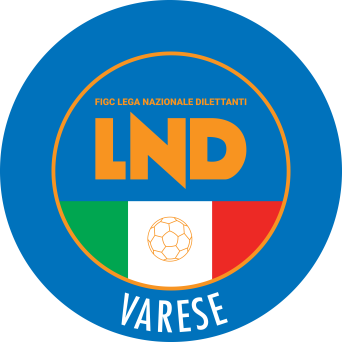 DELEGAZIONE PROVINCIALE DI VARESEV.le Ippodromo, 5921100 VARESETel. 0332 – 235544Sito internet: lombardia.lnd.itEmail: del.varese@lnd.itEmail pec: lndvarese@pec.comitatoregionalelombardia.itEmail Giudice Sportivo pec: giudicevarese@pec.comitatoregionalelombardia.itTelegram: @lndvareseStagione Sportiva 2023/2024Comunicato Ufficiale N° 21 del 07/12/2023Stagione Sportiva 2023/2024Comunicato Ufficiale N° 21 del 07/12/20232322948FIORI LORENZO22/09/2005A.C. VERGIATESE SSDARLMATRICOLACOGNOMENOMEDATA DI NASCITASOCIETA’4256121BUTTAZZOSTEFANO16/01/1995SOLBIATESE4665036ROMANOALEX22/08/1989SOLBIATESE CALCIO 1911MATTINAPOMERIGGIOLunedì10,00 – 12,3013,30 – 16,00Martedì10,00 – 12,3013,30 – 16,00Mercoledì10,00 – 12,30CHIUSOGiovedì10,00 – 12,3013,30 – 17,00Venerdì10,00 – 12,3013,30 – 16,00S.C.ANTONIANARUBINI FRANCESCOA.C.D.BESNATESEPANIZZOLO EROS – DI NARDO YARI – SCHIAVINI LEONARDO – PETROLITO MATTEO – CURELLA BARTOLOMEOA.S.D.FRANCE SPORTPELLICINI ALESSANDRO – GIRIBALDI MATTIA – BATTISTELLA MATTEOA.S.D.GALLARATE CALCIOCAPPELLINI RICCARDOA.S.D.GORLA MINOREBERARDO MATTIA – MESSORI DAVIDE – COLOMBO GIACOMO – RABOLINI MATTEO – ANNONI ALESSANDRO – BANO RAFFAELEA.S.D.LUINO 1910FEDERICO ALESSANDRO POL.D.S.LUIGI ACADEMY VISCONTIEL ALOUI IMAD – EL ALOUI ADILU.C.SOLBIATESECARUGO RICCARDOASCDTORINO CLUB MARCO PAROLOMASCHERONI THOMAS – COLOMBO NICOLOA.C.VERGIATESE SSDARLROCCA MATTIA – CARPENTIERO LUCA – TERZOGLIO JACOPO – RONCARI EMANUELE – TURRI FABIOPOL.AIROLDISCALABRINO SONIA – MILANESI GIULIA – VENA VOLONTE VALENTINAA.S.D.ARSAGHESEBUONO VICTORIA – GHOUATI MARYAM – ROSSIBERTOLLI GIORGIA – PILUSO MARTINA – DETTONI LUDOVICAA.C.D.BESNATESEBATTISTELLA GIULIA – FILETTI GIORGIAU.P.GAVIRATE CALCIOBRUNELLI CLAUDIA – BELINGHERI BEATRICE – FERRARI GIULIA – MINERVINO GIORGIA – KRYUKOVA SOFIA – VAN ENGELEN SUPANSA DANIQUEASCDTORNO CLUB MARCO PAROLOALLOCCHIO REBECCA – GRIMOLDI VITTORIA – LAMPUGNANI CHIARA – MOROSI MARGHERITA – RAZZINI FRANCESCAA.S.D.VALLEOLONAAVRAM SERENA – BERGAMINI SERENA – GHELLI GIORGIA – RAIMONDI ALESSANDRA – ROSANOVA VERONICAData GaraN° Gior.Squadra 1Squadra 2Data Orig.Ora Var.Ora Orig.Impianto17/12/202315 AORATORIO DI CUVIOCAESAR14:3019:00Data GaraN° Gior.Squadra 1Squadra 2Data Orig.Ora Var.Ora Orig.Impianto10/12/202314 AANTONIANASOLBIATESE14:30C.S.COMUNALE"DON MASCHERONI" SOLBIATE OLONA VIA ORTIGARA,SNCCIPOLLETTI MATTEO(PONTE TRESA) CORTESE WALTER(ANGERESE) MARTINELLO ALESSIO(ANGERESE) PALLAVICINI LUCA(UNION TRE VALLI) MANFREDINI DAVIDE(CUASSESE) GIOPPO MARCO FEDERICO(PONTE TRESA) LOGRIPPO MARCO(VIRTUS CANTALUPO) IORFIDA NAZZARENO(ARDOR A.S.D.) RICCI EDOARDO(AURORA INDUNO) VERONESI LORENZO(BUGUGGIATE) GRASSINI MATTEO(CALCIO SAN GIORGIO A.S.D.) CINARDI NICOLAS(GAZZADA SCHIANNO) CONTI NICOLAS(JERAGHESE 1953) PANIZZA LUCA(MARNATE GORLA CALCIO) ZAFFARDI ILIAN(MOCCHETTI S.V.O.) ARIOLI ALESSIO(ORATORIO DI CUVIO) BENEDETTO LUCA(PONTE TRESA) LUALDI EDOARDO(UNION ORATORI CASTELLANZA) MORONI LUCA(UNION ORATORI CASTELLANZA) PREMOLI TOMMASO(VALCERESIO A. AUDAX) MARA TOMMASO(ARDOR A.S.D.) FERRARI NIKI(BEATA GIULIANA) VINOTTI JOSHEP(BEATA GIULIANA) BOVO JACOPO(CAESAR) DEDA EVEREST(CUASSESE) CALA ALBERTO(JERAGHESE 1953) DI NICOLO LORENZO(LAINATESE A.S.D.) GIBERTONI ALESSANDRO(LAINATESE A.S.D.) BELBUSTI FEDERICO(ORATORIO SAN FRANCESCO) OLIVEIRA FARIAS ANDRE(S.MARCO) VECERA NICCOLO(UNION TRE VALLI) SOUAF NABIL(VIRTUS CANTALUPO) Data GaraN° Gior.Squadra 1Squadra 2Data Orig.Ora Var.Ora Orig.Impianto13/12/202311 ACITTIGLIO FOOTBALL CLUBVIRTUS BISUSCHIO19/11/202320:3014:30DI NOVARA FRANCESCO(CENTRO GERBONE) BONAFEDE ANDREA(AURORA GOLASECCA) IZZO ALESSANDRO(ASD CITTÃ DI SAMARATE) BEDHIAF MOUHMD AZIZ(SCHOOL OF SPORT) COLOMBO GIOVANNI(AIROLDI) SUANNO LUIGI(AURORA GOLASECCA) RISULEO FEDERICO(CEDRATESE CALCIO 1985) BERTONE LUCA(A.S.D SUMIRAGHESE) MOUSTANFI MOHAMMED(CEDRATESE CALCIO 1985) DE TADDEO ALESSANDRO(CITTIGLIO FOOTBALL CLUB) MALO GABRIEL(CITTIGLIO FOOTBALL CLUB) LISANDRELLI GIUSEPPE(A.S.D SUMIRAGHESE) BELLINI EMANUELE(ARNATE A.P.D.) SAADOUNE OMAR(AZALEE GALLARATE 1980) MAHJOUBI HABIB(CONCAGNESE) MITU IONUT ALIN(CONCAGNESE) ISOTTA LUCA(S.LUIGI ACADEMY VISCONTI) MANFREDI MATTIA(VIGGIU CALCIO 1920) Data GaraN° Gior.Squadra 1Squadra 2Data Orig.Ora Var.Ora Orig.Impianto06/12/202314 ALUINO 1910OLIMPIA TRESIANA 202209/12/202319:3016:00ZANOLLO RICCARDO(UNION TRE VALLI) CHINETTI ALESSANDRO(S.LUIGI ACADEMY VISCONTI) ORRU ALESSANDRO(OLIMPIA TRESIANA 2022) PRINI GABRIELE(CUASSESE) RIZZO DOMENICO(OLIMPIA TRESIANA 2022) VIGNATI SIMONE(CALCIO LONATE POZZOLO) KAIRE YOUSSOUFHA(LONATE CEPPINO A.S.D.) MOTTA UMBERTO(BUGUGGIATE) INCANDELA TOMMASO(CUASSESE) PISTORELLO EDOARDO(LONATE CEPPINO A.S.D.) CAPRINO RICCARDO(CUASSESE) CALVA ALESSIO(BUSTO 81 CALCIO) VIGNATI SIMONE(CALCIO LONATE POZZOLO) ENRICHETTI MATTIA(MERCALLO) BIENATI MANUEL(PRO JUVENTUTE) ALAIMO SAMUELE(CALCIO LONATE POZZOLO) ALESI LUCAS(FRANCE SPORT) IACOVINO SAMUELE(GAZZADA SCHIANNO) BASSI DENNIS(LAVENO MOMBELLO) SANTAGOSTINO GABRIELE(LAVENO MOMBELLO) GUERNIERI EDOARDO(LONATE CEPPINO A.S.D.) ALBERTINI LUCA(OLIMPIA TRESIANA 2022) Data GaraN° Gior.Squadra 1Squadra 2Data Orig.Ora Var.Ora Orig.Impianto09/12/202312 AGALLARATE CALCIOARDOR A.S.D.10/12/202315:1510:00CS.ATLETI AZZURRI D'ITALIA E.A GALLARATE VIA DEI SALICI,2916/12/202313 AAZZURRA MOZZATEAMOR SPORTIVA17/12/202314:3015:00Data GaraN° Gior.Squadra 1Squadra 2Data Orig.Ora Var.Ora Orig.Impianto07/12/202312 AFRANCE SPORTSAN MICHELE CALCIO10/12/202319:3010:3016/12/202313 AOLIMPIA TRESIANA 2022SAN MICHELE CALCIO17/12/202315:3010:00C.S.COMUNALE CREMENAGA VIA XI FEBBRAIO SNC.CURELLA BARTOLOMEO(BESNATESE) PALLONE DANIEL(OLIMPIA TRESIANA 2022) DIANA GABRIEL(LONATE CEPPINO A.S.D.) GIURA CHRISTIAN(LONATE CEPPINO A.S.D.) FINOTTI IVAN(FC TRADATE) PARAGLIOLA GENNARO CHRISTI(S.MARCO) PINA ALESSANDRO(AIROLDI) ARGENTIERO RICCARDO(AMOR SPORTIVA) DEAMBROGI LUCA LORIS(GALLARATE CALCIO) LORENZET GABRIELE(GALLARATE CALCIO) Data GaraN° Gior.Squadra 1Squadra 2Data Orig.Ora Var.Ora Orig.Impianto06/12/202311 ABESNATESEAURORA INDUNO03/12/202319:0017:3012/12/202312 AUNION TRE VALLICALCIO BOSTO10/12/202319:3010:00C.S.COMUNALE CUGLIATE FABIASCO VIA TORINO, 84 – INVERSIONE CAMPO16/12/202313 AFRANCE SPORTARSAGHESE17/12/202316:1517:00Data GaraN° Gior.Squadra 1Squadra 2Data Orig.Ora Var.Ora Orig.Impianto09/12/202312 ANUOVA ABBIATEAMOR SPORTIVA10/12/202315:3010:0016/12/202313 AUNION VILLA CASSANOVALLEOLONA17/12/202314:3010:30PORETTI RICCARDO(CERESIUM BISUSTUM) MILONE RICCARDO(ANTONIANA) Data GaraN° Gior.Squadra 1Squadra 2Data Orig.Ora Var.Ora Orig.Impianto06/12/202311 ACERESIUM BISUSTUMUNION TRE VALLI03/12/202319:1510:00CAMPO SPORTIVO COMUNALE VIGGIU' VIA MOLINO DALL'OGLIO20/01/202410 ASAN MICHELE CALCIOORATORIO DI CUVIO26/11/202315:0015:00CENTRO SPORTIVO COMUNALE CASCIAGO VIA PIAVEData GaraN° Gior.Squadra 1Squadra 2Data Orig.Ora Var.Ora Orig.Impianto17/12/202311 ACISTELLUM 2016ISPRA CALCIO03/12/202309:3011:00ALOARDI DAVIDE(AMOR SPORTIVA) INTROINI FILIPPO(ANTONIANA) GAMBARDELLA ANGELO LUIGI(CANTELLO BELFORTESE) LUONI DAVIDE(NUOVA ABBIATE) MARULEVSKI GABRIELE(VERGIATESE SSDARL) Data GaraN° Gior.Squadra 1Squadra 2Data Orig.Ora Var.Ora Orig.Impianto08/12/202312 AGAVIRATE CALCIOCARAVATE10/12/202309:3009/12/202312 AFRANCE SPORTMORAZZONE10/12/202318:3015:30Data GaraN° Gior.Squadra 1Squadra 2Data Orig.Ora Var.Ora Orig.Impianto10/12/202312 AGALLARATE CALCIOVERGIATESE SSDARL11:1511:15CS.ATLETI AZZURRI D'ITALIA E.A GALLARATE VIA DEI SALICI,29DI BLASI ALBERTO(AURORA INDUNO) RANALDO DIEGO(MORAZZONE sq.B) Data GaraN° Gior.Squadra 1Squadra 2Data Orig.Ora Var.Ora Orig.Impianto09/12/20234 ALUINO 1910 sq.BPRO CITTIGLIO FC28/10/202314:3016/12/20238 APRO CITTIGLIO FCTERNATESE CALCIO25/11/202315:0017:00CAMPO SPORTIVO PARROCCHIALE TERNATE VIA ALESSANDRO VOLTA, 4Data GaraN° Gior.Squadra 1Squadra 2Data Orig.Ora Var.Ora Orig.Impianto13/12/20239 ASOLBIATESEMARNATE GORLA CALCIO02/12/202317:0014:00Data GaraN° Gior.Squadra 1Squadra 2Data Orig.Ora Var.Ora Orig.Impianto09/12/20239 AVARESINA SPORT C.V.CEDRATESE CALCIO 198502/12/202317:0014:00Data GaraN° Gior.Squadra 1Squadra 2Data Orig.Ora Var.Ora Orig.Impianto09/12/20235 AVALCERESIO A. AUDAX sq.BCANTELLO BELFORTESE04/11/202314:30Data GaraN° Gior.Squadra 1Squadra 2Data Orig.Ora Var.Ora Orig.Impianto09/12/20236 ACALCIO BOSTO sq.BPRO CITTIGLIO FC11/11/202314:15Data GaraN° Gior.Squadra 1Squadra 2Data Orig.Ora Var.Ora Orig.Impianto11/12/20239 ASOLBIATESE sq.BTORINO CLUB MARCO PAROLO02/12/202317:0015:3016/12/20235 AS.LUIGI ACADEMY VISCOsq.BCARIOCA A.S.D.04/11/202311:0014:00Data GaraN° Gior.Squadra 1Squadra 2Data Orig.Ora Var.Ora Orig.Impianto09/12/20232 AFRANCE SPORTSAN MICHELE CALCIO14/10/202314:30Data GaraN° Gior.Squadra 1Squadra 2Data Orig.Ora Var.Ora Orig.Impianto09/12/20232 ACALCIO BOSTOISPRA CALCIO14/10/202316:00Data GaraN° Gior.Squadra 1Squadra 2Data Orig.Ora Var.Ora Orig.Impianto09/12/20236 AISPRA CALCIO sq.BVALCERESIO A. AUDAX sq.B11/11/202314:30Data GaraN° Gior.Squadra 1Squadra 2Data Orig.Ora Var.Ora Orig.Impianto09/12/20231 ASOLBIATESE CALCIO 191sq.BARNATE A.P.D.07/10/202314:30Data GaraN° Gior.Squadra 1Squadra 2Data Orig.Ora Var.Ora Orig.Impianto09/12/20239 ASOLBIATESEVARESINA SPORT C.V. sq.B02/12/202314:3011/12/20239 ACARIOCA A.S.D.MARNATE GORLA CALCIO sq.B02/12/202319:0014:30Data GaraN° Gior.Squadra 1Squadra 2Data Orig.Ora Var.Ora Orig.Impianto09/12/20231 ACEDRATESE CALCIO 1985BESNATESE07/10/202314:30Data GaraN° Gior.Squadra 1Squadra 2Data Orig.Ora Var.Ora Orig.Impianto09/12/20236 ACITTA DI VARESE S.R.L.OLONA11/11/202314:30Data GaraN° Gior.Squadra 1Squadra 2Data Orig.Ora Var.Ora Orig.Impianto09/12/20232 AUNION VILLA CASSANOS.LUIGI ACADEMY VISCONTI14/10/202315:15Data GaraN° Gior.Squadra 1Squadra 2Data Orig.Ora Var.Ora Orig.Impianto09/12/20231 AVERGIATESE SSDARLNUOVA ABBIATE07/10/202316:30RICCIO GIOVANNI(MARNATE GORLA CALCIO) RICCIO GIOVANNI(MARNATE GORLA CALCIO) 